2014.6.26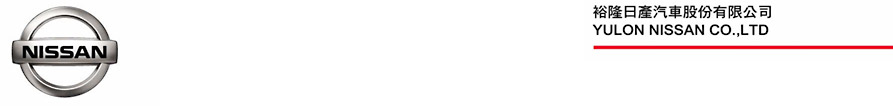 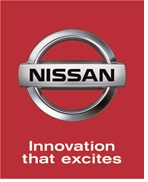 「2013-2014裕隆日產汽車創新風雲賞」入圍師生前進三義體驗NISSAN 「Innovation that excites」創新精神    裕隆日產汽車於6月25日舉辦「2013-2014裕隆日產汽車創新風雲賞」入圍決選師生參訪活動，特別邀請自激烈競爭中脫穎而出的10組入圍團隊至三義總公司參觀NISSAN汽車生產線製程，並安排師生於專業試車道上試駕NISSAN JUKE，體驗兼具創新大膽設計與強悍操控性能的前衛跨界跑旅，期望透過實際交流體驗，讓師生深入瞭解汽車製造的實際流程，並將NISSAN 「Innovation that excites」品牌精神分享給汽車產業界的潛力種子。本屆競賽活動共有來自全國55所學校、超過100組優秀隊伍報名參賽，裕隆日產已於活動官網www.nissan.com.tw/2013designaward公佈入圍決選隊伍名單，將在今年舉辦的決選暨頒獎典禮同台角逐金賞大獎NISSAN NEW MARCH汽車。裕隆日產李振成協理於活動中表示，「裕隆日產汽車創新風雲賞」活動自2005年舉辦以來，在校際間引爆創新汽車設計風潮，迄今共有超過60所學校報名，累積參賽師生達2,200隊，裕隆日產很榮幸也很驕傲能夠提供青年學子一個盡情揮灑創意的舞台，期望透過這個競賽平台，能夠進一步培育臺灣汽車產業優秀人才，具體實踐企業社會責任。裕隆日產說明，本次行程包含汽車生產線參觀、活動交流，以及NISSAN JUKE實車試駕。生產線參觀由專業工程師陪同講解，參訪師生實地瞭解汽車精密完備的生產製造流程，並留下深刻印象。活動中特別邀請裕隆日產技術中心(YNTC)工程師現場與師生熱絡交流汽車設計及技術開發的經驗心得，並安排於專業試車道試駕NISSAN JUKE，體驗兼具創新大膽設計與強悍操控性能的前衛跨界跑旅，實際感受符合本屆競賽主題「NISSAN科技心生活」的創新概念與人性科技，藉以激發師生對決選作品製作的獨特想法與創意。本活動透過實際參訪交流，除了讓師生深入瞭解汽車製造的實際流程，更期望能夠將NISSAN品牌精神「Innovation that excites」分享給這些汽車產業界的潛力種子，鼓勵同學們未來持續發揚創新精神、拓展國際視野，共同提升臺灣競爭力。# # #